LES PASSEJAÏRES DE VARILHES                    				  	 FICHE ITINÉRAIREMIREPOIX n° 58"Cette fiche participe à la constitution d'une mémoire des itinéraires proposés par les animateurs du club. Eux seuls y ont accès. Ils s'engagent à ne pas la diffuser en dehors du club."Date de la dernière mise à jour : 11 février 2020La carte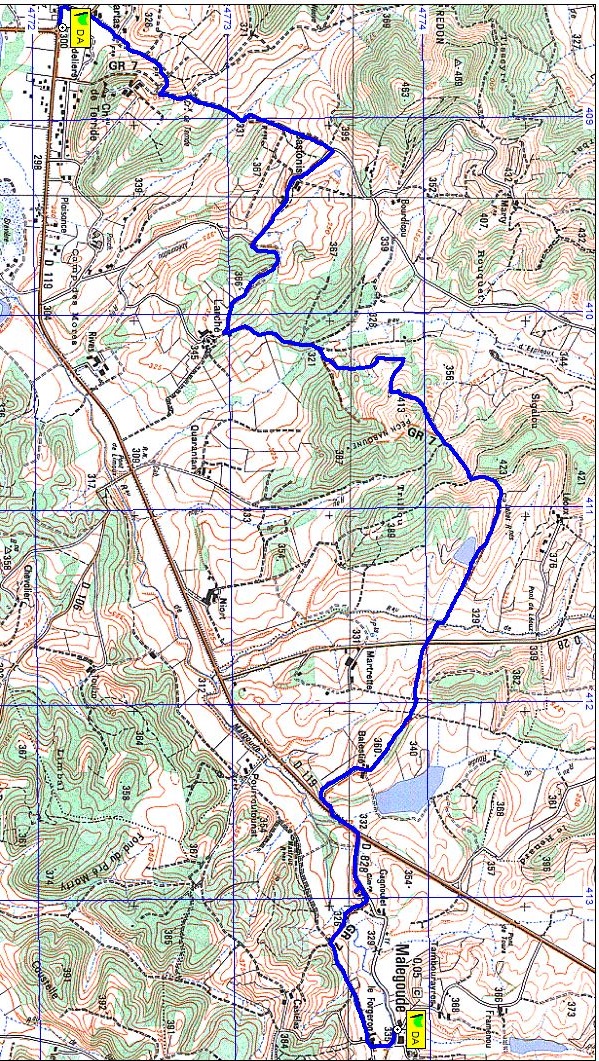 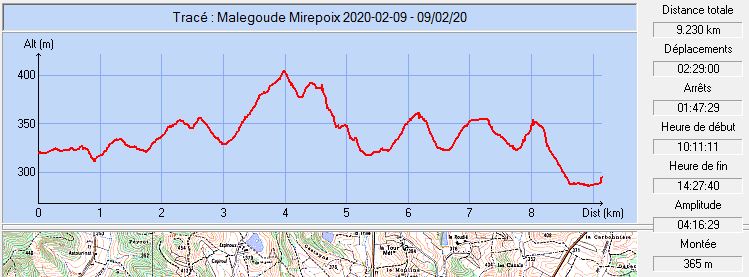 Commune de départ et dénomination de l’itinéraire : Malegoude – Parking devant la mairie – De Malegoude à Mirepoix par le GR 78Date, animateur(trice), nombre de participants (éventuel) :10.02.2020 – J. Gaillard - ReconnaissanceL’itinéraire est décrit sur les supports suivants : Classification, temps de parcours, dénivelé positif, distance, durée :Marcheur – 3h00 –  –  – ½ journée Indice d’effort   :    33   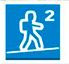 Balisage : Particularité(s) : Site ou point remarquable :Trace GPS : Oui Distance entre la gare de Varilhes et le lieu de départ : Observation(s) : Départ devant la mairie de Malegoude, arrivée au parking du carrefour de  à Mirepoix. Laisser des voitures en ces deux pointsLe 10 février, le gué sur le ruisseau de Malegoude (Km 1) était infranchissable (eaux trop hautes).